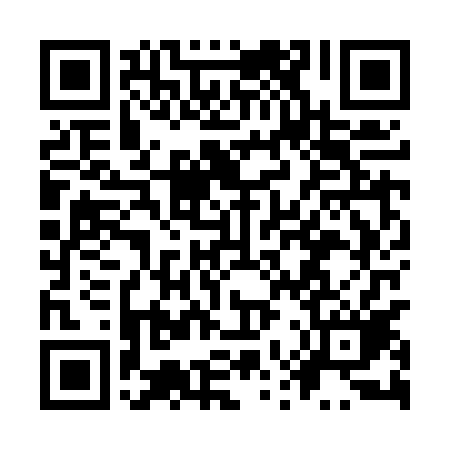 Prayer times for Ciszyca Przewozowa, PolandMon 1 Apr 2024 - Tue 30 Apr 2024High Latitude Method: Angle Based RulePrayer Calculation Method: Muslim World LeagueAsar Calculation Method: HanafiPrayer times provided by https://www.salahtimes.comDateDayFajrSunriseDhuhrAsrMaghribIsha1Mon4:116:0812:365:047:068:562Tue4:086:0612:365:057:088:583Wed4:056:0312:365:067:099:014Thu4:026:0112:365:077:119:035Fri3:595:5912:355:087:139:056Sat3:565:5712:355:107:149:077Sun3:545:5412:355:117:169:098Mon3:515:5212:345:127:189:129Tue3:485:5012:345:137:199:1410Wed3:455:4812:345:147:219:1611Thu3:425:4612:345:157:239:1912Fri3:395:4412:335:167:249:2113Sat3:365:4112:335:187:269:2314Sun3:335:3912:335:197:289:2615Mon3:305:3712:335:207:299:2816Tue3:275:3512:325:217:319:3117Wed3:245:3312:325:227:329:3318Thu3:215:3112:325:237:349:3619Fri3:185:2912:325:247:369:3820Sat3:155:2712:325:257:379:4121Sun3:125:2512:315:267:399:4322Mon3:085:2312:315:277:419:4623Tue3:055:2112:315:287:429:4924Wed3:025:1912:315:297:449:5125Thu2:595:1712:315:307:459:5426Fri2:565:1512:305:317:479:5727Sat2:525:1312:305:327:4910:0028Sun2:495:1112:305:337:5010:0229Mon2:465:0912:305:347:5210:0530Tue2:425:0712:305:357:5410:08